 Внутригородское муниципальное образование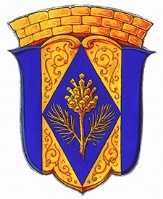 	Санкт-Петербурга поселок Комарово		МУНИЦИПАЛЬНЫЙ СОВЕТ ШЕСТОГО СОЗЫВА	РЕШЕНИЕ 11 сентября 2019 года	                            №  1-5 О проведении конкурса на замещение высшей должности муниципальной службы – главы местной администрации внутригородского муниципального образования Санкт-Петербурга посёлок КомаровоВ соответствии с Конституцией Российской Федерации, на основании Федерального закона от 16.10.2003 № 131-ФЗ «Об общих принципах организации местного самоуправления в Российской Федерации», Федерального закона от 02.03.2007 № 25-ФЗ «О муниципальной службе в Российской Федерации», Законом Санкт-Петербурга от 23.09.2009 № 420-79 «Об организации местного самоуправления в Санкт-Петербурге», Законом Санкт-Петербурга от 15.02.2000 г. № 53-8 «О регулировании отдельных вопросов муниципальной службы в Санкт-Петербурге», Уставом внутригородского муниципального образования Санкт-Петербурга  поселок Комарово, муниципальный совет РЕШИЛ:1.	Провести конкурс на замещение высшей должности муниципальной службы – главы местной администрации внутригородского муниципального образования Санкт-Петербурга посёлок Комарово (далее – Конкурс).2.	Установить дату, время и место проведения Конкурса – 11 октября  2019 в 16:00, Санкт-Петербург п.Комарово ул.Цветочная д.22.3.	Установить дату окончания приема документов – 1 октября 2019 в 17:004.	Утвердить общее число членов конкурсной комиссии – 6 человек.5.	Утвердить состав  членов конкурсной комиссии, согласно Приложению № 1.6.	Опубликовать извещение о проведении Конкурса и порядок его проведения в официальном печатном органе – газете «Вести Келломяки-Комарово» и на официальном сайте муниципального образования www.komarovo.spb.ru7.	Поручить главе муниципального образования  направить заверенную копию настоящего Решения и заверенную копию Решения МС «Об утверждении Положения о порядке и условиях проведения конкурса на замещение высшей должности муниципальной службы – главы местной администрации внутригородского муниципального образования Санкт-Петербурга посёлок Комарово» Губернатору Санкт-Петербурга для назначения половины  членов конкурсной комиссии.8.	Настоящее Решение вступает в силу с момента его принятия и подлежит официальному опубликованию.9.	Контроль за исполнения данного Решения оставляю за собой.Глава муниципального образования                                                                   А.С.ЖуравскаяПриложение 1к Решению МС № 1-5 от  11 сентября  2019 годаСОСТАВ комиссии для проведения конкурса на замещение высшей должности муниципальной службы – главы местной администрации внутригородского муниципального образования Санкт-Петербурга поселок Комарово 1.	Журавская Анастасия Сергеевна 2.	Яковенко Владислав Владимирович3.	Куликов Юрий Николаевич